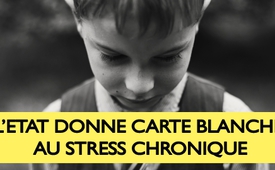 L’Etat donne carte blanche au stress chronique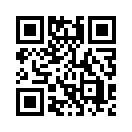 Depuis longtemps le stress chronique a pris possession de notre société. Mais dans les trois premières années de la vie cela a des répercussions négatives graves sur le développement du cerveau.Depuis longtemps le stress chronique a pris possession de notre société. Mais dans les trois premières années de la vie cela a des répercussions négatives graves sur le développement du cerveau. Car chez l’enfant, durant cette période, l’autorégulation automatique devient mature ; c’est cette dernière qui pourvoit à l’attention, à la concentration, au contrôle des émotions et au filtrage des excitations sensorielles. Si cette autorégulation est endommagée, ces réactions et cette perception ne se mettent plus automatiquement en place. 
Le pilote (l’enfant) est pratiquement tout le temps seul aux commandes, ce qui est fatigant, rend irritable et distrait. Cet état cause de graves problèmes dans la famille et à l’école. Ce n’est pas seulement un déficit de l’attention et des troubles d’hyperactivité, TDAH, qui surviennent, mais aussi des troubles des comportements sociaux avec le danger d’une augmentation de l’agressivité et d’exclusion. Le docteur et praticienne spécialisée en TDAH Dorothea Böhm fait remarquer que le stress chronique chez les petits enfants se manifeste dans 3 situations : en cas de maltraitance, de négligence et de garde en crèche. Ainsi, le prétendu droit instauré en Allemagne depuis 2013, pour que chaque enfant ait droit à une place en crèche équivaut à une carte blanche de l’Etat pour le stress permanent, avec des conséquences catastrophiques pour les enfants et l’ensemble de la société.de wh.Sources:DVD Compact Konferenz 2013
"Für die Zukunft der Familie“, Vortrag v. Dr. med. Dorothea Böhm: „Mutter ist mehr als nur ein Wort“Cela pourrait aussi vous intéresser:---Kla.TV – Des nouvelles alternatives... libres – indépendantes – non censurées...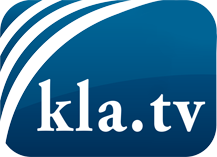 ce que les médias ne devraient pas dissimuler...peu entendu, du peuple pour le peuple...des informations régulières sur www.kla.tv/frÇa vaut la peine de rester avec nous! Vous pouvez vous abonner gratuitement à notre newsletter: www.kla.tv/abo-frAvis de sécurité:Les contre voix sont malheureusement de plus en plus censurées et réprimées. Tant que nous ne nous orientons pas en fonction des intérêts et des idéologies de la système presse, nous devons toujours nous attendre à ce que des prétextes soient recherchés pour bloquer ou supprimer Kla.TV.Alors mettez-vous dès aujourd’hui en réseau en dehors d’internet!
Cliquez ici: www.kla.tv/vernetzung&lang=frLicence:    Licence Creative Commons avec attribution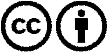 Il est permis de diffuser et d’utiliser notre matériel avec l’attribution! Toutefois, le matériel ne peut pas être utilisé hors contexte.
Cependant pour les institutions financées avec la redevance audio-visuelle, ceci n’est autorisé qu’avec notre accord. Des infractions peuvent entraîner des poursuites.